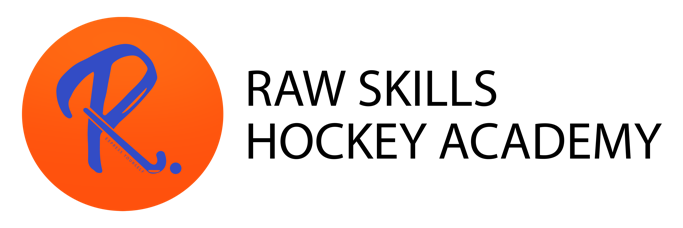 Our payment and cancellation policyRaw Skills Hockey Academy is sadly unable to refund a booking once made. This is due to the admin and organisation that is required for the camp. When notified in advance, we can offer credits for bookings made, as follows:Payment -Your child’s place is only secured once payment is madeNotification 8 days or more before event start date:-Full credit for event offeredNotification 7 days to 3 days before event start date:-50% credit offeredNotification 2 days or less before event start date:-no credit possible**Note: “Event start date” refers to the start date of the overall event, not a booker’s individual day(s). 